DECKHOCKEY FESTIVAL SPORTIF                                                                                       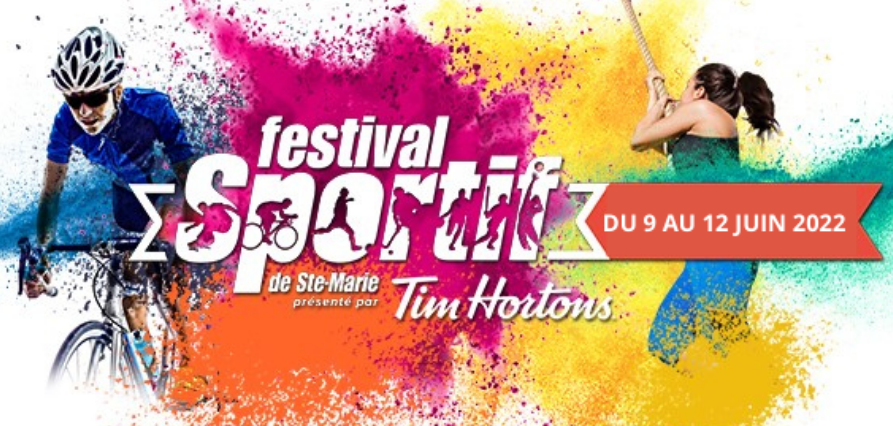 HORAIRE OFFICIEL ÉDITION 2022# PARTIEJOURHEURESURFACECALIBREPOOLÉQUIPEPTSÉQUIPEPTS1VENDREDI19H001A-DROUIN & FRÈRESVSIMAJS2VENDREDI19H002FALES BEAUCERONNESVSSATORI3VENDREDI19H401FBBIJOUTERIE CLERMONT LABRECQUEVSPEKLAK4VENDREDI19H402FCSUPER FUN LADIESVSLES CHIPIES5VENDREDI20H201A-THE CREWVSDROUIN & FRÈRES6VENDREDI20H202CBMAROL EXPRESSVSLES UNDERDOGS7VENDREDI21H001BBUSITECH 2000VSMARCHÉ L. FOURNIER8VENDREDI21H002CBLES PETITS AMISVSLUMBERJACKS9VENDREDI21H401A-THE CREWVSIMAJS10VENDREDI21H402FATOUSKIVSSATORI11VENDREDI22H201BALES STONESVSLES SINGES12VENDREDI22H202BBTEAM QUEBECVSMARCHÉ L. FOURNIER13VENDREDI23H001BBUSITECH 2000VSTEAM HANGOVER14VENDREDI23H002CBLES UNDERDOGSVSMAROL EXPRESS15SAMEDI8H201FBPEKLAKVSLES PRISONNIÈRES16SAMEDI8H202FCBTL IMMOBILIÈRESVSSUPER FUN LADIES17SAMEDI9H001CACOEUR DE LIONVSLE COLONEL18SAMEDI9H002BALES SINGESVSLES GILMORES19SAMEDI9H401A-LES MYTO DUMVSOCÉANIA20SAMEDI9H402FATOUSKIVSLES BEAUCERONNES21SAMEDI10H201FBLES PRISONNIÈRESVSBIJOUTERIE CLERMONT LABRECQUE22SAMEDI10H202FCBTL IMMOBILIÈRESVSLES CHIPIES23SAMEDI11H001A-OCEANIAVSIMAJS24SAMEDI11H002CAMARINERSVSCOEUR DE LION25SAMEDI11H401A-DROUIN & FRÈRESVSLES MYTO DUM26SAMEDI11H402F1/83E POSITION POOL AVS2E POSITION POOL B27SAMEDI12H201A-THE CREWVSOCÉANIA28SAMEDI12H202F1/83E POSITION POOL CVS2E POSITION POOL A29SAMEDI13H001A-LES MYTO DUMVSIMAJS30SAMEDI13H002FQF3E POSITION POOL BVS2E POSITION POOL C31SAMEDI13H401A-OCÉANIAVSDROUIN & FRÈRES32SAMEDI13H402BBUSITECH 2000VSTEAM QUÉBEC33SAMEDI14H201A-LES MYTO DUMVSTHE CREW34SAMEDI14H202BAUH CLOTHINGVSLES STONES35SAMEDI15H001FQFGAGNANT PARTIE #26VS1E POSITION POOL C36SAMEDI15H002FQFGAGNANT PARTIE #28VS1E POSITION POOL B37SAMEDI15H401ADF1E POSITION VS4E POSITION 38SAMEDI15H402CBLES PETITS AMISVSLUMBERJACKS39SAMEDI16H201ADF2E POSITIONVS3E POSITION40SAMEDI16H202BALES SINGESVSUH CLOTHING41SAMEDI17H001FDFGAGNANT PARTIE #35VSGAGNANT PARTIE #3642SAMEDI17H002FDFGAGNANT PARTIE #30VS1E POSITION POOL A43SAMEDI17H401AFINALEGAGNANT PARTIE #37VSGAGNANT PARTIE #3944SAMEDI17H402CAMARINERSVSRAPIDES45SAMEDI18H201FFINALEGAGNANT PARTIE #41VSGAGNANT PARTIE #4246SAMEDI18H202BBTEAM QUEBECVSTEAM HANGOVER47SAMEDI19H001CBLES PETITS AMISVSMAROL EXPRESS48SAMEDI19H002CBLES UNDERDOGSVSLUMBERJACKS49SAMEDI19H401BAUH CLOTHINGVSLES GILMORES50SAMEDI19H402CAMARINERSVSLE COLONEL51DIMANCHE9H001MIXTE- A-BLAIS MAZDAVSTMC52DIMANCHE9H002MIXTE- B- GIOVVSLES BOLTS53DIMANCHE9H401CACOEUR DE LIONVSRAPIDES54DIMANCHE9H402BALES GILMORES VSLES STONES55DIMANCHE10H201MIXTE- A-BLAIS MAZDAVSLES GRIZZLY56DIMANCHE10H202MIXTE- B-SENDERSVSLES BOLTS57DIMANCHE11H001BBTEAM HANGOVERVSMARCHÉ L. FOURNIER58DIMANCHE11H002CARAPIDESVSLE COLONEL59DIMANCHE11H401MIXTE- A-LES GRIZZLYVSTMC60DIMANCHE11H402MIXTE- B-SENDERSVSGIOV61DIMANCHE12H201BDF1E POSITION POOL AVS2E POSITION POOL B62DIMANCHE12H202BDF1E POSITION POOL BVS2E POSITION POOL A63DIMANCHE13H001CDF1E POSITION POOL AVS2E POSITION POOL B64DIMANCHE13H002CDF1E POSITION POOL BVS2E POSITION POOL A65DIMANCHE13H401MIXTE- ADF2E POSITIONVS3E POSITION66DIMANCHE13H402MIXTE- BDF2E POSITIONVS3E POSITION67DIMANCHE14H201BFINALEGAGNANT PARTIE #61VSGAGNANT PARTIE #6268DIMANCHE14H202CFINALEGAGNANT PARTIE #63VSGAGNANT PARTIE #6469DIMANCHE15H001MIXTE- AFINALE1E POSITIONVSGAGNANT PARTIE #6570DIMANCHE15H002MIXTE- BFINALE1E POSITIONVSGAGNANT PARTIE #66